ChemTec EFV: Compressed Natural Gas ApplicationsImportance & Growth    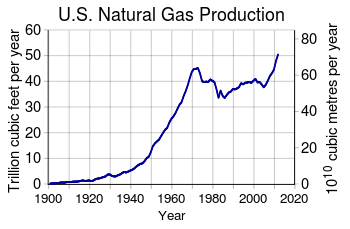 CNG is believed to be the most important energy source for the future. The abundance of natural gas coupled with it’s environmental soundness means that it will continue to play an increasingly important role in meeting demand for energy in the US.    Safety Concerns At present, 2.5 million miles of existing natural gas pipelines exist in the US. Compressed Natural Gas explosions can be caused by numerous factors, below are a few:Gas leakDigging near existing pipelinesHigh amounts of pressureChemTec’s Excess Flow Valve 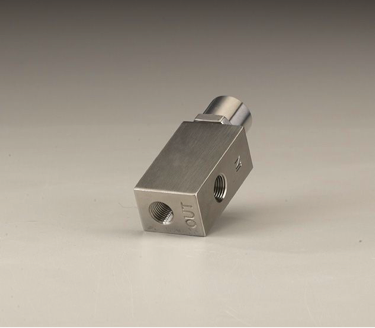 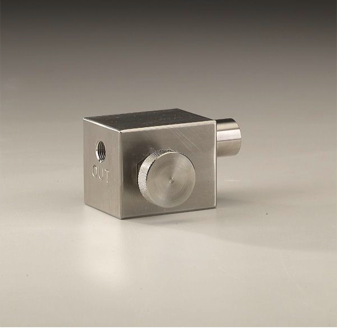 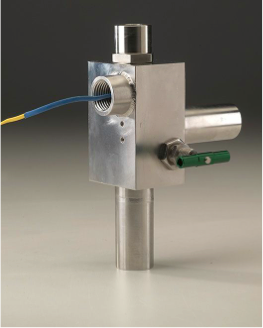 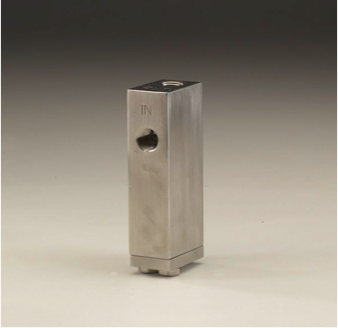              EFV Series                        EFV MRS Series              Custom EFV Series                   HPEFV Series Product Features: Positive shut off with internal reset mechanismField adjustableResets manuallyMaterials: 316ss or Brass body standardDetects excess flowsDetects increase in viscosity of mediaFunction: Shuts off flowOutput: Switch contact (optional) How EFV is Used for Compressed Natural GasPresently, ChemTec’s Excess Flow valves are in use at CNG filling stations and housed within NGVs and hydrogen generatorsChemTec’s EFV monitors the flow of gas and shuts off the line if there is an Excess Flow– this helps prevent explosions!The EFV can also track and regulate the flow of natural gas through pipes